          ҠАРАР                                                                                  РЕШЕНИЕ29   декабрь  2021 й.                          № 28-31-5                    29  декабря  2021 г.Дүшəмбикə  ауылы                                                                 село ДушанбековоОб утверждении Дополнительного соглашения к Соглашению между органами местного самоуправления муниципального района Кигинский район Республики Башкортостан и сельского поселения Душанбековский сельсовет муниципального района Кигинский район  Республики БашкортостанСовет  сельского поселения  Душанбековский сельсовет  муниципального района Кигинский район Республики Башкортостан             р е ш и л:1. Утвердить Дополнительное соглашение к Соглашению от                29 декабря 2014 года № 26-35-4 между органами местного самоуправления муниципального района Кигинский район Республики Башкортостан и сельского поселения Душанбековский сельсовет муниципального района Кигинский район Республики Башкортостан о передаче сельскому поселению части полномочий муниципального района, согласно приложению.2. Настоящее решение разместить на официальном сайте сельского поселения  Душанбековский сельсовет  муниципального района Кигинский район Республики Башкортостан www.dushanbekovo.ruПредседатель Совета				                   	      Ф.А. ГизатуллинДополнительное соглашение к Соглашениюмежду органами местного самоуправления муниципального района Кигинский район Республики Башкортостан и сельского поселения Душанбековский сельсовет муниципального района Кигинский район Республики Башкортостан о передаче сельскому поселению части полномочий муниципального района  Совет муниципального района Кигинский район Республики Башкортостан, именуемый в дальнейшем Район, в лице председателя Совета муниципального района Кигинский район Республики Султанова Ильдара Фларидовича, действующего на основании Устава, с одной стороны, и Совет сельского поселения Душанбековский сельсовет муниципального района Кигинский район Республики Башкортостан, именуемый в дальнейшем Поселение, в лице главы сельского поселения Душанбековский сельсовет муниципального района Кигинский район Республики Башкортостан Гизатуллина Фильнюса Афроновича действующего на основании Устава, с другой стороны, заключили настоящее Дополнительное соглашение о нижеследующем:1. Внести в Соглашение от 29 декабря 2014 года № 26-35-4 следующие изменения:1.1.Пункт 1.3. изложить в следующей редакции:«1.3. Указанные в статье 1.2. настоящего Соглашения полномочия передаются на срок 31 декабря 2022 года».1.2.  Пункт 7.1. изложить в следующей редакции: «7.1.Настоящее соглашение вступает в силу с 01 января 2022 года, но не ранее его утверждения решениями Совета муниципального района Кигинский район Республики Башкортостан и действует по 31 декабря 2022 года».2. Во всем остальном, что не предусмотрено настоящим Дополнительным соглашением, действуют условия Соглашения от 29 декабря 2014 года              № 26-35-43. Настоящее Дополнительное соглашение составлено в двух экземплярах, имеющих одинаковую юридическую силу, по одному для каждой из Сторон.Башkортостан РеспубликаһыныңҠыйғы районымуниципаль районының   Дүшəмбикə ауыл Советы ауыл  билəмəһе Советы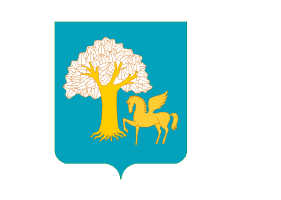 Совет сельского поселенияДушанбековский сельсоветмуниципального районаКигинский районРеспублики БашкортостанПриложение                                                  к решению Совета сельского поселения  Душанбековский сельсовет  муниципального района Кигинский район          Республики Башкортостан                      от 29.12.2021 года № 28-31-5Совет муниципального района Кигинский район      Республики БашкортостанПредседатель Совета          муниципального районаКигинский район         Республики Башкортостан         ______________ И.Ф. Султанов М.П.Совет сельского поселения  Душанбековский сельсовет  муниципального района  Кигинский район Республики БашкортостанГлава сельского поселенияДушанбековский сельсоветмуниципального района Кигинскийрайон Республики Башкортостан______________ Ф.А. ГизатуллинМ.П.